INVITATION TO BID (ITB)Request for Quotation for Provision of Construction services for IOM Viet NamSECTION 1: LETTER OF INVITATION International Organization for Migration, hereinafter referred to as IOM, hereby invites prospective bidders to submit a bid in accordance with the General Conditions of Contract and the Schedule of Requirements as set out in this Invitation to Bid (ITB).To enable you to submit a bid, please read the following attached documents carefully.Section 1: This Letter of InvitationSection 2: Instructions to Bidders Section 3: Data Sheet	Section 4: Evaluation CriteriaSection 5: Schedule of RequirementsSection 6: Conditions of Contract and Contract FormsSection 7: Bidding FormsForm A: Bid ConfirmationForm B: ChecklistForm C: Bid Submission Form D: Bidder InformationForm E: Joint Venture/Consortium/Association InformationForm F: Eligibility and QualificationForm G: Technical Bid Form H: Price ScheduleForm I: Bid SecurityIf you are interested in submitting a bid in response to this ITB, please prepare your bid in accordance with the requirements and procedure as set out in this ITB and submit it by the deadline for submission of bids set out in Section 3: Data Sheet. Please acknowledge receipt of this ITB by completing and returning the attached Form A: Bid Confirmation by email to  no later than , indicating whether you intend to submit a bid or not. Should you require further clarifications, kindly communicate with the contact person/s identified in Section 3: Data Sheet as the focal point for queries on this ITB.  We look forward to receiving your bid.Approved by:___________________________				SECTION 2: INSTRUCTIONS TO BIDDERSSECTION 3: DATA SHEETThe following specific data shall complement, supplement, or amend the Provisions in Section 2: Instructions to Bidders. In case there is a conflict, the provisions herein shall prevail over those in Section 2: Instructions to Bidders.SECTION 4: EVALUATION CRITERIAPreliminary Examination CriteriaAll criteria will be evaluated on a Pass/Fail basis and checked during Preliminary Examination.Eligibility and Qualification CriteriaAll criteria will be evaluated on a Pass/Fail basis.If the bid is submitted as a Joint Venture, Consortium or Association, each member should meet the minimum criteria, unless otherwise specified.Technical Evaluation Criteria Evaluation of PricesSECTION 5: SCHEDULE OF REQUIREMENTSThe renovation of the office for the International Organization for Migration (IOM) in Ho Chi Minh City aims at enhancing the working environment for the organization and improving its functionality – the MHAC, in particular. This renovation encompasses various types of works and requires careful planning and execution.This project will take place on 1B Pham Ngoc Thach, Ben Nghe, District 1, Ho Chi Minh city, within the Department of External Relation (DER) area. The building has a U shape, enclosing a church situated in the center of the courtyard.This project includes, yet is not limited to, reconfiguring the layout of the medical department on the ground floor, improving the reception and waiting area for guests, and providing additional space for patients and doctors. Outdoor areas and landscape surrounding the church will be reconfigured as well, replacing all external frame of the facades by updated ones. The office layout will also be re-arranged and extended, providing more logical and efficient working spaces. These renovation works will be implemented throughout the entire workspace, including reorganizing departments, upgrading meeting rooms, and optimizing the use of available space. Finally, the courtyard design will be enhanced with the addition of a new canopy to provide shade and landscaping, creating a refreshing environment for users.Other important aspects of the renovation include upgrading the mechanical, electrical, plumbing, and fire protection (MEPF) infrastructure. This involves initiating the upgrade process by enhancing the HVAC system to ensure the provision of fresh air and suitable conditions for the occupants. The above will be followed-up by the upgrade of the electric system, including sockets, wires, new data, and replacing all existing lights by LED. Finally, upgrading the water supply and drainage system to meet international standards.The renovation project follows a chronological order to ensure a systematic and efficient process, while minimizing disruption to IOM operations. It began with a thorough assessment of the existing office space, identifying areas that needed improvement and determining the scope of work. This was followed by the development of a detailed construction schedule, divided into phases, including architecture, interior design, landscape and MEPF works.It is of critical importance that high quality materials and parts should be used to the maximum extent possible, and that the works are carried out in a safe and clean way, minimizing disruption to ongoing activities in the surrounding premises.The contractor selected for the carrying out of the works in question, will proceed in coordination with the architecture firm in charge of the design of the project and the IOM management in Viet Nam and according to the detailed drawings and BOQs provided, in the following link:.

Public Folder : BoQs & DrawingsThe works in question are to be fully completed in 4 months.E. Drawings These bidding documents include the following drawings.SECTION 6: CONDITIONS OF CONTRACT AND CONTRACT FORMS6.1 Contract Form with General Conditions of Contract LEG-C.5. CONSTRUCTION AGREEMENT CONSTRUCTION AGREEMENTbetween theInternational Organization for Migrationand[Name of the Contractor]This Construction Agreement is entered into between the International Organization for Migration, a related organization of the United Nations, acting through its [insert office name, e.g., Mission in XXX], [Address of the Mission], represented by [Name, Title of Director, CoM, HoO] (hereinafter referred to as “IOM”), and [Name of Contractor], of [address], in [country], represented by [Name, Title of the representative of the Contractor], (hereinafter referred to as the “Contractor”). IOM and the Contractor are also referred to individually as a “Party” and collectively as the “Parties.”Introduction and Integral DocumentsIOM intends to engage the services of [company’s name] for the construction of [name of project and project code/ WBS Element] located at [address] (the “Works”). The Works are what this Agreement requires the Contractor to construct, install and turn over to IOM, as defined in the plans, specifications and Bill of Quantities.The following documents form part of this Agreement and are attached as Annexes: [add/delete as necessary]Annex A - Detailed Instruction to Bidders dated [insert date], with annexed Scope of Work, Technical Specifications, Drawings, and General Conditions of Tender;Annex B - Bid Form including Contractor's firm and final proposal/bid dated [insert date], with detailed Bill of Quantities (“BoQ”) and unit cost;Annex C - Approved Work Schedule; Annex D - Accepted Notice of Award (“NoA”); andAnnex E – IOM Terms and Conditions for European Union Funded Service Type AgreementsIn the event of conflict between the provisions of any Annex and the terms of the main body of the Agreement, the latter shall prevail.Any other Project documentation, agreed and signed by both Parties during the implementation of this Agreement, shall form part of this Agreement.All correspondence, instructions, notes and other communications relating in any way to the performance of this Agreement will be in the English language. The English language version of the Agreement will at all times be the version of the Agreement which binds the Parties. Translations of the Agreement into languages other than English may be prepared for working purposes but will have no legally binding effect on the Parties. If either Party finds any discrepancy or ambiguity in this Agreement, that Party must notify the other Party in writing. The Parties agree to consult with each other to attempt to resolve the discrepancy or ambiguity. Unless otherwise advised by IOM in writing, all Project reports and other issues arising under this Agreement shall be addressed to IOM’s authorized signatory of this Agreement.Scope of WorkThe Contractor shall furnish all the necessary materials, tools and equipment, labor, supervision, and other services, for the satisfactory and timely completion of the Works in accordance with this Agreement.Only IOM may approve any changes, modifications, deviations, and substitutions, in the Scope of Work in accordance with Article 7 (“Work Variation”).IOM reserves the right to supply any materials, equipment, or resources, and to delete or reduce any work item, whether in whole or in part and update Annexes as necessary and a reduced Contract Price shall be agreed.Contract PriceThe total contract price (the “Contract Price”) shall [currency code] [amount in numbers] ([amount in words]) only, inclusive of all applicable fees, taxes and permits that may be imposed by any Government entity in connection with the execution, completion, and turnover of the Works pursuant to this Agreement.  The Contract Price and unit cost as outlined in Annex B shall be binding and shall not be altered in any event. The Contract Price will be modified only in cases of IOM-approved Work Variations and IOM-supplied materials as outlined in Articles 2.2 and 2.3 of this Agreement and shall be reflected in writing.The liability of IOM to the Contractor is STRICTLY LIMITED to the Contract Price outlined in Article 3.1, regardless of any increase in wage or labor cost or fluctuation in the cost of materials and equipment, occurring at any time. The Contractor shall be liable for its under-estimation of the requirements of this Agreement, inflation or currency devaluation, if any.Manner of Payment4.1	The Contract Price shall be paid in accordance with the following payment schedule (Applicable if an advance payment is made) IOM shall release an advance payment equivalent to [percentage] of the Contract Price in the amount of  [currency] [insert amount in numbers] (amount in words and currency in words) within 7 (seven) calendar days from the Contractor’s signature of this Agreement and Contractor’s submission of and IOM's approval of the following items: Drawings and Technical Documents for Permit Purposes;Approved Detailed Construction and Workings Drawings;Work Schedule;List of Sub-Contractors and Suppliers (if applicable); Unconditional Bank Guarantee equivalent to [percentage to match advance payment] percent of the Contract Price to guarantee the advance payment, if applicable;Performance Security if required under Article 9.IOM will pay the Contractor [currency code] amount in numbers (amount in words) on confirmation by IOM of satisfactory progress toward the completion of (amount)% ([amount in words] per cent) actual measured work as per Bill of Quantities at Annex B and logbook. IOM will pay the Contractor [currency code] amount in numbers (amount in words) after the completion of 100% (one hundred per cent) of the Works and inspection and provisional acceptance of the completed Works. The balance of 10% (ten per cent) of the total Contract Price in the amount of [currency code] amount in numbers (amount in words) will be held for 12 (twelve) months after provisional acceptance of the completed Works in accordance with Article 10 of this Agreement. 4.2 	Payments for the Works will be done in installments in accordance with the Payment Schedule above in [currency] ([currency code]) by [bank transfer] to the following bank account: 4.3	The Contractor’s Progress Claims shall be submitted to and certified by IOM’s appointed Project Manager who will verify the value of the work done with regard to the value of the quantities of items completed in the Bill of Quantities. The Contractor shall submit all Progress Claims with the following attachments:Updated Financial Statement of the Project; Statement of Completed Works;Progress Photos; and Contractor's Sales Invoice. 4.4	Within 7 (seven) calendar days of Contractor’s submission of the Progress Claims and Statement of Completed Works and all required attachments to the Project Manager, the Project Manager shall evaluate the said Progress Claim(s). Evaluated and approved Progress Claims shall be due and payable within 10 (ten) working days from date of approval of Progress Claim.  During this period of evaluation and processing of payments, the Contractor shall continue progress of the work in accordance with the Approved Work Schedule. 4.5	Any progress payment/s made by IOM does not imply nor signify acceptance of any portion of the accomplished work and does not waive IOM’s right to enforce the Contractor's warranty as provided in Article 14.2 of this Agreement, nor to enforce penalties for delay.4.6	The Contractor can only submit the final Progress Claim as per the Payment Schedule when the Contractor has satisfactorily completed and submitted:All works, including Work Variation Orders, as stipulated in the annexed documents;Rectification of all reported non-conforming works;Completed demobilization and clean-up of site;Applicable materials and work test certificate/s;Approval duly signed by the Project Manager and by the Contractor’s authorized representative that the Work is completed in accordance with drawings and specifications and in compliance with applicable laws, rules and regulations of the local and/or national government of the location where the Project is to be implemented.4.7	A Certificate of Provisional Acceptance of completed Works shall be issued by IOM when each of the requirements under Article 4.6 have been fulfilled to its satisfaction. A Certificate of Provisional Acceptance of terminated Works shall be issued by IOM if IOM terminates the contract in accordance with Article 26. This Certificate will indicate the Completion Rate as per Article 6.2 and the Contractor shall remain responsible for the rectification of non-conforming or defective portions of the Works in accordance with Article 14.2.A Certificate of Final Acceptance shall be issued by IOM 12 (twelve) months after the date a Certificate of Provisional Acceptance of the completed or terminated Works is issued provided that any works required during the warranty period have been completed to its satisfaction.Completion Period5.1	The Contractor shall mobilize all necessary and appropriate resources and coordinate all work activities with IOM to ensure commencement of the Works on [insert date] and completion and turn-over of the Works to IOM by [insert date] (“Completion Date”). 5.2	Where the Contractor is unable to complete the Works by the [Completion Date] date specified in Article 5.1, the Contractor may request a time extension in writing explaining the reasons for the delay. IOM shall not approve requests for time extension for reasons such as but not limited to:Project location, conditions and restrictions identified during time of tender and award of the Agreement;Normal weather and climatic conditions prevailing at the site location;Logistics, implementation, coordination problems and other reasons within the control of the Contractor;Financial, operational and labor difficulties of the Contractor or any of its sub-Contractor/s or supplier/s;Any required rectification of non-conforming work items; andNature and condition of terrain.IOM may revise the Completion Date as stated in Article 5.1 in response to the Contractor’s request for time extension caused by any of the following: Force Majeure as described in Article 16;Approved Work Variation Order/s requiring additional time for completion by the Contractor, as agreed between the Parties;IOM’s failure to make timely payments for the Works completed to IOM’s satisfaction;	Provided, the requested extension shall not exceed the duration of the work stoppage or delay caused by the foregoing. 5.5	If the Works are not completed by the Completion Date specified in Article 5.1 the Contractor shall be liable to IOM for liquidated damages equivalent to 0.1% (one-tenth of one per cent) of the total Contract Price for each day of delay until the whole Works are completed and accepted by IOM according to Article 4.7. IOM may, at its discretion, grant a conditional time extension whereby the Works are not considered to be in delay during the time extended, but in case of non-completion within the extended period, the calculation of liquidated damages for delay outlined herein shall be from the original completion date before extension. If the Agreement is terminated by either Party after the Completion Date due to non-completion of the Works, the Contractor shall be liable to IOM for liquidated damages equivalent to 0.1% (one-tenth of one per cent) of the total Contract Price for each day from the Completion Date to the notice date of termination. Work Schedule 6.1	Within the timeframe specified in the NoA and no later than the date of signature of this Agreement, the Contractor shall submit to IOM a work schedule (the “Work Schedule”) showing the order and timing for all the activities in the Works. 6.2	The Contractor shall keep and update a daily logbook on all progress and matters relating to the Works in accordance with industry standards. The logbook shall be inspected and verified for accuracy, daily or at an interval designated by IOM, by a designated IOM staff or its authorized representatives. The logbook shall be the authoritative source of information for determining the extent of the Works completed (the “Completion Rate”). In case the Contractor fails to update the logbook properly with the required verification, IOM shall have the right to solely determine the Completion Rate which cannot be challenged by the Contractor.6.3	The Contractor shall submit an updated Work Schedule as and when requested by IOM or its Project Manager.6.4	The Contractor shall notify IOM through its Project Manager of any proposed change in the Work Schedule. Any change shall be subject to prior written approval by IOM.  The Contractor shall also submit to the Project Manager for approval a revised schedule within 7 (seven) calendar days from the date of proposing the change.  6.5	If at any time IOM deems that Contractor’s actual progress is inadequate to meet the requirements of this Agreement, IOM may notify the Contractor to take such steps as may be necessary to improve its progress.  If after a reasonable period, as determined by IOM, the Contractor still does not improve its performance, IOM may require an increase in Contractor’s labour force, the number of shifts, workdays per week, overtime hours, amount of equipment, or require expedited shipment of equipment and materials, all at the Contractor’s cost and without additional cost to IOM.6.6	If at any time the Contractor’s labor force is inactive due to unpaid wages, the Contractor shall be liable to IOM for liquidated damages equivalent to 0.1% (one-tenth of one percent) of the total Contract Price for each day of work stoppage until the entire labor force resumes work on the Project. This penalty shall be applied independently of any other sanction or penalty allowed for in this Agreement.Work Variation7.1	At any time during the implementation and execution of this Project, IOM reserves the right to request any alteration in any aspect of the work, as deemed necessary or appropriate by IOM in the best interest of the Project.7.2.	Alterations and/or modifications, whether additive or deductive, shall be conveyed to the Contractor in the form of a work variation order (the “Work Variation Order”) duly approved and signed by IOM or its authorized representative. The Contractor shall immediately implement any Work Variation Order issued by IOM.7.3	All variations shall be included in an updated Work Schedule.7.4	If any work in the Work Variation Order corresponds with an item description in the BoQ, the rate in the BoQ shall be used to calculate the value of the variation. In other cases, the cost of such Work Variation Order shall be evaluated and compensated as agreed between the Parties. IOM may request the Contractor to provide a quotation for the cost of the variation.Bank Guarantee for Advance Payment (IF APPLICABLE)8.1	The Contractor shall, within the timeframe specified in the NoA and no later than the date of signature of this Agreement, furnish IOM with an unconditional bank guarantee in the amount equivalent to [percentage] of the Contract Price (the “Bank Guarantee”). 8.2	The Bank Guarantee shall be in a form and by a bank acceptable to IOM in an amount and currency equal to the advance payment. 8.3	The amount of the Bank Guarantee shall not be construed as the limit of the Contractor’s liability to IOM in any event. 8.4	The Bank Guarantee shall be effective from the date of the release of cash advance as per Article 4.1 of this Agreement until the date of the provisional acceptance as per Articles 4.7 or 4.8.  Performance Security (Applicable where the contract price is over USD 300,000)9.1	The Contractor shall, within the timeframe specified in the NoA, furnish IOM with a performance bond in the amount equivalent to 10% (ten percent) of the Contract Price, to be issued by a reputable bank or surety company in a form acceptable to IOM (the “Performance Bond”).9.2	The Performance Bond shall serve as the guarantee for the Contractor’s faithful performance and compliance with the terms and conditions of this Agreement. 9.3	The amount of the Performance Bond shall not be construed as the limit of the Contractor’s liability to IOM in any event. 9.4	The Performance Bond shall be effective from the date of commencement of the Works until the date of Provisional Acceptance as per Articles 4.7 or 4.8.  Retention10.1 	Upon issuance of the Certificate of Provisional Acceptance for completed Works as per Article 4.7, an amount equivalent to 10% (ten per cent) of the Contract Price shall be retained by IOM to be used for repairs or reconstruction of defective works due to poor workmanship and/or inferior quality of material used which are discovered within a period of 12 (twelve) months from the date of Provisional Acceptance. 10.2 	In case a Certificate of Provisional Acceptance for terminated Works has been issued as per Article 4.8, an amount equivalent to 10% (ten per cent) of the Contract Price corresponding to the Completion Rate as per Article 6.2 shall be retained by IOM to use for repairs and reconstruction of defective works due to poor workmanship and/or inferior quality of material used for which the Contractor was responsible under this Agreement which are discovered within a period of 12 (twelve) months from the date of Provisional Acceptance. 10.3 	The Contractor may, from the date of Provisional Acceptance and until the expiration of Retention period, request IOM to release the amount retained as per Article 10.1 or Article 10.2 by submitting an unconditional bank guarantee. Such bank guarantee shall be in a form and by a bank acceptable to IOM and in an amount and currency equal to the amount retained and effective until the expiration of Retention period. Contractor’s Responsibility11.1	All government permits and licenses required for the execution of the Works under this Agreement shall be obtained prior to the commencement of the Works and paid for by the Contractor. 11.2	The Contractor shall comply with local and national building regulations imposed by appropriate government agencies, and shall keep IOM indemnified against all fines, penalties and losses incurred by reason of any breach of this clause.  11.3	The Contractor shall assume full responsibility for the Works under this Agreement until its final acceptance by IOM as per Article 4.9.  The Contractor shall have entire control and supervision of the Works and services herein agreed upon and shall be solely liable for the salaries, wages and other employment benefits of all employees and sub-contractors.  Should the Contractor breach this clause, IOM has the right to proceed against the Performance Bond or Bank Guarantee or to use the Retention Amount, without prejudice to demanding direct reimbursement from the Contractor in the event that the amount of the Performance Bond Bank Guarantee or Retention Amount is insufficient. 11.4 	The Contractor shall be responsible for the safety of all activities on the site and for ensuring that relevant occupational health and safety laws and regulations are followed.11.5	The Contractor shall be solely and fully accountable for ANY claim for losses, liabilities, injuries, or damages arising out of or in connection with the work done or to be performed under this Agreement including but not limited to any accident or injury of any of its employees or sub-contractors during the term of this Agreement , or for any injury to any person or damages or loss of properties arising from the construction or any act or omission of the Contractor or anyone in its employment, or its subcontractors.  11.6	The Contractor shall comply with local laws on wages and such other labor laws including all other laws, orders and regulations of any government authority in connection with the Works.11.7	The Contractor shall at all times defend, indemnify, and hold harmless IOM, its officers, employees, and agents from and against all losses, costs, damages and expenses (including legal fees and costs), claims, suits, proceedings, demands and liabilities of any kind or nature to the extent arising out of or resulting from acts or omissions of the Contractor or its employees, officers, agents or subcontractors, in the performance of this Agreement. IOM shall promptly notify the Contractor of any written claim, loss, or demand for which the Contractor is responsible under this clause. Inspection of Works12.1	IOM reserves the right for itself and its representatives to inspect the Works, while in progress, so as to give IOM the opportunity to reject the whole or any portion thereof, which in the opinion of IOM’s representative is defective or substandard.12.2	The Contractor shall allow the Project Manager and other IOM representatives to access to the work site at any time. Insurance13.1	Without limiting the Contractor’s liability pursuant to Article 11 (Contractor’s Responsibility), the following insurance cover is to be provided and maintained by the Contractor for the entire duration of this Agreement:Third party liability for any one claim or series of claims arising out of any one accident or event;Workmen’s compensation and/or employer’s liability insurance which complies with applicable legislation;Automobile public liability and property damage insurance; andCover against loss or damage to the Works and materials during the construction.13.2	The amount of coverage for each type of insurance is to be in line with relevant industry standards and in an amount acceptable to IOM.13.3	Policies and certificates of insurance are to be provided to IOM prior to the commencement of the Works.Warranties14.1	The Contractor represents and warrants that it is financially sound and duly licensed, with the adequate labor/human resources, equipment and tools, competence, expertise and skills necessary to carry out fully and satisfactorily, within the stipulated completion period, the Works in accordance with this Agreement.14.2	The Contractor guarantees and warrants the performance and completion of the design and construction work to the full and complete satisfaction of IOM.  The Contractor remains responsible for the damages caused or identified within 12 (twelve) months from the date of issue of IOM’s Certificate of Provisional Acceptance of the Works as per Articles 4.7 or 4.8, on account of defects in the construction, or the use of materials of inferior quality furnished by it, or due to any violation of the terms of the Agreement.  14.3	In case of any defect in workmanship or materials, which may become apparent in the course of construction, the Contractor shall, within 7 (seven) calendar days from IOM’s demand, at Contractor’s own cost and expense, remedy such portion of the Works done by the Contractor as in the opinion or judgment of IOM is unsound, incorrect or defective or not in accordance with the plans and specifications.14.4	In case of Contractor’s default, failure or refusal to carry out such order to remove and replace the unsound, incorrect or defective portion of the Works within 7 (seven) days as required by the previous clause, IOM may terminate this Agreement and/or engage the services of other persons to carry out the same. The Contractor shall bear all expenses arising there from or incidental thereto. IOM may require direct reimbursement for the cost of such action from the Contractor, deduct the expenses from any amount due to the Contractor, or deduct the amount from Performance Bond, the Bank Guarantee or the Retention Amount. 14.5	If any defects or imperfections are discovered by IOM and communicated to the Contractor after provisional acceptance but prior to final acceptance of the Works due to defective or improper workmanship and/or inferior quality of the material used, the Contractor shall immediately correct such defects within a period of 5 (five) days of receipt of written notice from IOM.  Where the Contractor fails to act within this period, IOM may engage the services of a third party to correct the defect and hold the Contractor liable for the cost of such services. In such circumstances the Contractor shall reimburse IOM the cost of such repair, with interest at 2% (two per cent) per month from the time such expenses were incurred until fully reimbursed. The Performance Bond, Bank Guarantee and Retention, if not yet released at the time the said defects are found, may be used for this purpose.  14.6	The Contractor shall perform repair work with the utmost care and diligence to protect existing facilities and prevent damage thereto. In the event that damage to existing facilities is caused by such repairs, the Contractor shall repair such damage at its own expense and to IOM’s satisfaction and acceptance.14.7	The Contractor further warrants that: It shall comply with all applicable laws, ordinances, rules and regulations when performing its obligations under this Agreement;In all circumstances it shall act in the best interests of IOM;No official or employee of IOM or any third party has received from, will be offered by, or will receive from the Contractor any direct or indirect benefit arising from the Agreement or award thereof;It has not misrepresented or concealed any material facts in the procuring of this Agreement;All materials used are new, legally sourced and fit for their particular purpose;No asbestos or any other health hazard materials (lead paints etc.) will be used in the course of the construction;The Contractor, its staff or shareholders have not previously been declared by IOM ineligible to be awarded agreements by IOM;The Price specified in this Agreement shall constitute the sole remuneration in connection with this Agreement.  The Contractor shall not accept for its own benefit any trade commission, discount or similar payment in connection with activities pursuant to this Agreement or the discharge of its obligations thereunder. The Contractor shall ensure that any subcontractors, as well as the officers, personnel and agents of either of them, similarly, shall not receive any such additional remuneration.It shall respect the legal status, privileges and immunities of IOM as an intergovernmental organization, such as inviolability of documents and archive wherever it is located, exemption from taxation, immunity from legal process or national jurisdiction. In the event that the Contractor becomes aware of any situation where IOM’s legal status, privileges or immunities are not fully respected, it shall immediately inform IOM.It is not included in the most recent Consolidated United Nations Security Council Sanctions List nor is it the subject of any sanctions or other temporary suspension. The Contractor will disclose to IOM if it becomes subject to any sanction or temporary suspension during the term of this Agreement. It must not employ, provide resources to, support, contract or otherwise deal with any person, entity or other group associated with terrorism as per the most recent Consolidated United Nations Security Council Sanctions List and all other applicable anti-terrorism legislation. If, during the term of this Agreement, the Contractor determines there are credible allegations that funds transferred to it in accordance with this Agreement have been used to provide support or assistance to individuals or entities associated with terrorism, it will inform IOM immediately who in consultation with the donors as appropriate, shall determine an appropriate response. The Contractor shall ensure that this requirement is included in all subcontracts.The Contractor warrants that it shall abide by the highest ethical standards in the performance of this Agreement, which includes not engaging in any fraudulent, corrupt, discriminatory or exploitative practice or practice inconsistent with the rights set forth in the Convention on the Rights of the Child. The Contractor shall immediately inform IOM of any suspicion that the following practice may have occurred or exist:a corrupt practice, defined as the offering, giving, receiving or soliciting, directly or indirectly, of anything of value to influence the action of IOM in the procurement process or in contract execution;a fraudulent practice, defined as any act or omission, including a misrepresentation or concealment, that knowingly or recklessly misleads, or attempts to mislead, IOM in the procurement process or the execution of a contract, to obtain a financial gain or other benefit or to avoid an obligation or in such a way as to cause a detriment to IOM;a collusive practice, defined as an undisclosed arrangement between two or more bidders designed to artificially alter the results of the tender process to obtain a financial gain or other benefit;a coercive practice, defined as impairing or harming, or threatening to impair or harm, directly or indirectly, any participant in the tender process to influence improperly its activities, or affect the execution of a contract;an obstructive practice, defined as (i) deliberately destroying, falsifying, altering or concealing of evidence material to IOM investigations, or making false statements to IOM investigators in order to materially impede a duly authorized investigation into allegations of fraudulent, corrupt, collusive, coercive or unethical practices; and/or threatening, harassing or intimidating any party to prevent it from disclosing its knowledge of matters relevant to the investigation or from pursuing the investigation; or (ii) acts intended to materially impede the exercise of IOM’s contractual rights of access to information;any other unethical practice contrary to the principles of efficiency and economy, equal opportunity and open competition, transparency in the process and adequate documentation, highest ethical standards in all procurement activities.The Contractor further warrants that it shall: Take all appropriate measures to prohibit and prevent actual, attempted and threatened sexual exploitation and abuse (SEA) by its employees or any other persons engaged and controlled by it to perform activities under this Agreement (“other personnel”).  For the purpose of this Agreement, SEA shall include:  Exchanging any money, goods, services, preferential treatment, job opportunities or other advantages for sexual favours or activities, including humiliating or degrading treatment of a sexual nature; abusing a position of vulnerability, differential power or trust for sexual purposes, and physical intrusion of a sexual nature whether by force or under unequal or coercive conditions.  Engaging in sexual activity with a person under the age of 18 (“child”), except if the child is legally married to the concerned employee or other personnel and is over the age of majority or consent both in the child’s country of citizenship and in the country of citizenship of the concerned employee or other personnel. Strongly discourage its employees or other personnel having sexual relationships with IOM beneficiaries. Report timely to IOM any allegations or suspicions of SEA, and investigate and take appropriate corrective measures, including imposing disciplinary measures on the person who has committed SEA.Ensure that the SEA provisions are included in all subcontracts.   Adhere to above commitments at all times. 14.10 	The Contractor expressly acknowledges and agrees that breach by the Contractor, or by any of the Contractor’s employees, contractors, subcontractors or agents, of any provision contained in Articles 14.7, 14.8, or 14.9 of this Agreement constitutes a material breach of this Agreement and shall entitle IOM to terminate this Agreement immediately on written notice without liability.  In the event that IOM determines, whether through an investigation or otherwise, that such a breach has occurred then, in addition to its right to terminate the Agreement, IOM shall be entitled to recover from the Contractor all losses suffered by IOM in connection with such breach.  Assignment and Subcontracting15.1	The Contractor shall not assign or subcontract the Agreement or any work under this Agreement in whole or in part, unless agreed in writing in advance by IOM. Any subcontract entered into by the Contractor without approval in writing by IOM may be cause for termination of the Agreement.15.2	Notwithstanding a written approval from IOM, the Contractor shall not be relieved of any liability or obligation under this Agreement nor shall it create any contractual relation between any subcontractor and IOM. The Contractor shall include in an agreement with a subcontractor all provisions in this Agreement that are applicable to a subcontractor, including relevant Warranties and Special Provisions. The Contractor remains liable as a primary obligor under this Agreement, and it shall be directly responsible to IOM for any faulty performance under any subcontract.  The subcontractor shall have no cause of action against IOM for any breach of the sub-contract.Force Majeure16.1 	Neither Party will be liable for any delay in performing or failure to perform any of its obligations under this Agreement if such delay or failure is caused by force majeure, which means any unforeseeable and irresistible act of nature, any act of war (whether declared or not), invasion, revolution, insurrection, terrorism, blockade or embargo, strikes, Governmental or state restrictions, natural disaster, epidemic, public health crisis, and any other circumstances which are not caused by nor within the control of the affected Party. 16.2	As soon as possible after the occurrence of a force majeure event which impacts the ability of the affected Party to comply with its obligations under this Agreement, the affected Party will give notice and full details in writing to the other Party of the existence of the force majeure event and the likelihood of delay. On receipt of such notice, the unaffected Party shall take such action as it reasonably considers appropriate or necessary in the circumstances, including granting to the affected Party a reasonable extension of time in which to perform its obligations. During the period of force majeure, the affected Party shall take all reasonable steps to minimize damages and resume performance.16.3	IOM shall be entitled without liability to suspend or terminate the Agreement if Contractor is unable to perform its obligations under the Agreement by reason of force majeure. In the event of such suspension or termination, the provisions of Article 26 (Termination) shall apply.Intellectual PropertyAll intellectual property and other proprietary rights including, but not limited to, patents, copyrights, trademarks, and ownership of data resulting from the performance of the Services shall be vested in IOM, including, without any limitation, the rights to use, reproduce, adapt, publish and distribute any item or part thereof.Independent ContractorThe Contractor, its employees and other personnel as well as its subcontractors and their personnel, if any, shall perform all Works under this Agreement as an independent contractor and not as an employee or agent of IOM.AuditThe Contractor agrees to maintain records, in accordance with sound and generally accepted accounting procedures, of all direct and indirect costs of whatever nature involving transactions related to the provision of services under this Agreement. The Contractor shall make all such records available to IOM or IOM's designated representative at all reasonable times until the expiration of 7 (seven) years after the date of final payment, for inspection, audit, or reproduction. On request, employees of the Contractor shall be available for interview.Confidentiality20.1 	All information which comes into the Contractor’s possession or knowledge in connection with this Agreement is to be treated as strictly confidential. The Contractor shall not communicate such information to any third party without the prior written approval of IOM. The Contractor shall comply with IOM Data Protection Principles in the event that it collects, receives, uses, transfers, stores or otherwise processes any personal data in the performance of this Agreement. This obligation shall survive the expiration or termination of this Agreement.20.2 	Notwithstanding the previous paragraph, IOM may disclose information related to this Agreement, such as the name of the Contractor and the value of the Agreement, the title of the contract/project, nature and purpose of the contract/project, name and locality/address of the Contractor and the amount of the contract/project to the extent as required by its Donor or in relation to IOM’s commitment to any initiative for transparency and accountability of funding received by IOM in accordance with the policies, instructions and regulations of IOM.Notices Any notice given pursuant to this Agreement will be sufficiently given if it is in writing and received by the other Party at the following address:International Organization for Migration (IOM)Attn: [Name and title/position of IOM contact person][IOM’s address]Email: [IOM’s email address][Full name of the Contractor]Attn: [Name and title/position of the Contractor‘s contact person][Contractor ‘s address]Email: [Contractor ‘s email address]Dispute Resolution22.1	Any dispute, controversy or claim arising out of or in relation to this Agreement, or the breach, termination or invalidity thereof, shall be settled amicably by negotiation between the Parties. 22.2	In the event that the dispute, controversy or claim has not been resolved by negotiation within 3 (three) months of receipt of the notice from one party of the existence of such dispute, controversy or claim, either Party may request that the dispute, controversy or claim is resolved by conciliation by one conciliator in accordance with the UNCITRAL Conciliation Rules of 1980. Article 16 of the UNCITRAL Conciliation Rules does not apply.22.3	In the event that such conciliation is unsuccessful, either Party may submit the dispute, controversy or claim to arbitration no later than 3 (three) months following the date of termination of conciliation proceedings as per Article 15 of the UNCITRAL Conciliation Rules. The arbitration will be carried out in accordance with the 2010 UNCITRAL arbitration rules as adopted in 2013. The number of arbitrators shall be one and the language of arbitral proceedings shall be English, unless otherwise agreed by the Parties in writing. The arbitral tribunal shall have no authority to award punitive damages. The arbitral award will be final and binding. 22.4	The present Agreement as well as the arbitration agreement above shall be governed by the terms of the present Agreement and supplemented by internationally accepted general principles of law for the issues not covered by the Agreement, to the exclusion of any single national system of law that would defer the Agreement to the laws of any given jurisdiction. Internationally accepted general principles of law shall be deemed to include the UNIDROIT Principles of International Commercial Contracts. Dispute resolution shall be pursued confidentially by both Parties. This Article survives the expiration or termination of the present Agreement.Use of IOM Name, Abbreviation and Emblem The Contractor shall not be entitled to use the name, abbreviation or emblem of IOM without IOM’s prior written authorisation.  The Contractor acknowledges that use of the IOM name, abbreviation and emblem is strictly reserved for the official purposes of IOM and protected from unauthorized use by Article 6ter of the Paris Convention for the Protection of Industrial Property, revised in Stockholm in 1967 (828 UNTS 305 (1972)).Status of IOMNothing in or relating to this Agreement shall be deemed a waiver, express or implied, of any of the privileges and immunities of the International Organization for Migration as an intergovernmental organization.No Waiver ClauseIOM’s failure to insist upon a strict performance of any of the terms and conditions of this Agreement shall not be deemed a relinquishment of any right or remedy that IOM may have, nor shall it be construed as a waiver of Contractor’s subsequent breach of this Agreement which shall continue to be in full force and effect.  No waiver by IOM of any of its rights under this Agreement shall be deemed to have been made unless expressed in writing and signed by IOM.Termination of Agreement 26.1	IOM may, at its option, terminate for convenience any of the work under this Agreement in whole or in part, at any time by 7 (seven) days written notice to Contractor. Such notice shall specify the Completion Rate upon termination as established by Article 6.2 and the effective date of termination. Upon receipt of such notice Contractor shall:Immediately discontinue the Works on the date and to the extent specified in the notice and place no further purchase orders or subcontracts for materials, services, or facilities other than as may be required for completion of such portion of the Works that is not terminated;Promptly cancel upon terms satisfactory to IOM all purchase orders, subcontracts, rentals, or any other agreement existing for the performance of the terminated work, or assign those agreements as directed by IOM;Assist IOM in the maintenance and protection of work in progress, plant, tools, equipment, property and materials acquired by Contractor or furnished by IOM under this Agreement; Complete performance of such portion of the Works which are not terminated; and Perform other related tasks, which IOM may reasonably instruct, in order to effect the termination of the work.26.2 	Upon termination as per the previous clause, as the sole right and remedy of Contractor, IOM shall pay in accordance with the following:The Contract Price corresponding to the Works performed in accordance with this Agreement prior to the date of such notice of termination;Costs corresponding to the portion of the Works thereafter performed as specified in such notice of termination, subject to IOM’s acceptance of such work;Reasonable and documented administrative costs of settling and paying claims arising out of the termination of work under purchase orders or subcontracts, as agreed by IOM; andReasonable costs incurred in demobilization and the disposition of residual material and equipment, as agreed by IOM.The Contractor shall submit within 7 (seven) calendar days after receipt of notice of termination, a written statement setting forth its proposal for an adjustment to the Contract Price to include only the incurred costs described in this clause. IOM shall review the proposal, and negotiate an equitable adjustment of the Contract Price. Other amounts paid in advance by IOM will be refunded by the Contractor within 7 (seven) days.26.3	IOM may terminate this Agreement or any of the work under this Agreement at any time by immediate written notice to the Contractor, for causes which include but are not limited to:The Contractor’s violation of the terms and conditions of this Agreement;Contractor’s default, failure or refusal to carry out order to remove and replace the unsound, incorrect or defective portion of the Works as per Article 14.5;Non-completion of the Works within the time agreed upon or the expiration of extension agreed upon, or delayed progress of the Works as stated in Article 6 or sub-standard work; Institution of insolvency or receivership proceedings involving the Contractor;If, in the judgment of IOM, the Contractor has engaged in corrupt or fraudulent practices in competing for and/or implementing the Agreement.The written notice shall specify the Completion Rate as established by Article 6.2 upon termination, the effective date of termination, and any additional tasks that need to be performed including but not limited to those enumerated in Articles 26.1 and 26.2. Such termination shall be without prejudice to IOM’s other rights and remedies in this Agreement, in law and in equity. Amounts paid in advance by IOM will be refunded by the Contractor within 7 (seven) days from the date of IOM’s request.26.4	Where IOM terminates this Agreement as per Article 26.3 above, all materials, plant, equipment and works financed under this Agreement shall be deemed to be the property of IOM, and the Contractor shall be liable for all the direct replacement cost incurred to IOM for the completion of the Works. The Contractor shall pay IOM the required amount within 30 (thirty) days from receipt of an invoice from IOM. The direct replacement cost shall be the difference between the remaining amount in Contract Price not paid to the Contractor upon termination including the retention amount (after the settlement of all remaining debts and obligations) and the actual cost spent by IOM for completion of the remainder of the Works plus overhead of 10% (ten per cent) for additional administrative efforts of IOM. 26.5 	Upon any termination, the Contractor shall waive any claims for damages including loss of anticipated profits on account thereof.26.6 	IOM may suspend the Agreement at any time, in whole or in part. In the event of suspension of this Agreement, IOM will specify the scope of activities and/or deliverables that shall be suspended in writing. All other rights and obligations of this Agreement shall remain applicable during the period of suspension. IOM will notify the Contractor in writing when the suspension is lifted and may modify the completion date. The Contractor shall not be entitled to claim or receive any Service fee or costs incurred during the period of suspension of this Agreement.SeverabilityIf any part of this Agreement is found to be invalid or unenforceable, that part will be severed from this Agreement and the remainder of the Agreement shall remain in full force.Entire AgreementThis Agreement and its Annexes embody the entire agreement between the Parties and supersedes all prior agreements and understandings, if any, relating to the subject matter of this Agreement.Final Clauses 29.1	This Agreement will enter into force upon signature by both Parties. It will remain in force until completion of all obligations of the Parties under this Agreement unless terminated earlier in accordance with Article 26. 29.2	Amendments may be made by mutual agreement in writing between the Parties. Special Provisions (Optional)Due to the requirements of the Donor financing the Project, the Contractor shall agree and accept the following provisions:[Insert all donor requirements which must be flown down to IOM’s implementing partners and subcontractors. In case of any doubt, please contact LEGContracts@iom.int]Signed in duplicate in English, on the dates and at the places indicated below. 6.2 Advance Payment Guarantee (Bank Guarantee) ADVANCE PAYMENT SECURITY (Bank Guarantee)To:	[name and address of IOM Mission]Contract : [name of Contract]Gentlemen:We have been informed that [name of Supplier] (hereinafter called "the Supplier") has entered into Contract No. [reference number of the contract] dated [insert date] with you, for the supply of  [brief description of goods & related services] (hereinafter called "the Contract").Furthermore, we understand that, according to the conditions of the Contract, an advance payment in the sum of [amount in figures & in words] is to be made against an advance payment guaranteeAt the request of the Supplier, we [name of Bank] hereby irrevocably undertake to pay you any sum or sums not exceeding in total an amount of [amount in figures and in words]1 upon receipt by us of your first demand in writing accompanied by a written statement stating that the Supplier are in breach of their obligation under the Contract because the Supplier have used the advance payment for purposes other than toward providing the required Goods and Services under the Contract.We further agree that no change or addition to or other modification of the terms of the Contract or of Goods to be supplied thereunder or of any of the Contract documents which may be made between [name of IOM Mission] and the Supplier, shall in any way release us from any liability under this Guarantee, and we hereby waive notice of any such change, addition, or modification.This Guarantee shall remain valid and in full effect from the date of the advance payment under the Contract until [name of IOM Mission] receives full repayment of the same amount from the Supplier.Yours truly,Signature and seal:  _____________________________Name of Bank/Financial Institution:  ___________________________Address:  __________________________________Date: ___________________________________6.3 Performance Security. Performance Security (Bank Guarantee)To: [name and address of Employer]WHEREAS [name and address of Contractor] (hereinafter called “the Contractor”) has undertaken, in pursuance of Contract No. [number] dated [date] to execute [name of Contract and brief description of Works] (hereinafter called “the Contract”);AND WHEREAS it has been stipulated by you in the said Contract that the Contractor shall furnish you with a Bank Guarantee by a recognized bank for the sum specified therein as security for compliance with his obligations in accordance with the Contract;AND WHEREAS we have agreed to give the Contractor such a Bank Guarantee;NOW THEREFORE we hereby affirm that we are the Guarantor and responsible to you, on behalf of the Contractor, up to a total of [amount of Guarantee] [amount in words], such sum being payable in the types and proportions of currencies in which the Contract Price is payable, and we undertake to pay you, upon your first written demand and without cavil or argument, any sum or sums within the limits of [amount of Guarantee] as aforesaid without your needing to prove or to show grounds or reasons for your demand for the sum specified therein.We hereby waive the necessity of your demanding the said debt from the Contractor before presenting us with the demand.We further agree that no change or addition to or other modification of the terms of the Contract or of the Works to be performed thereunder or of any of the Contract documents which may be made between you and the Contractor shall in any way release us from any liability under this Guarantee, and we hereby waive notice of any such change, addition, or modification.This Guarantee shall be valid until a ____ 28 days from the date of issue of the Certificate of Completion.Signature and seal of the Guarantor 	Name of Bank 	Address 	Date 	SECTION 7: BIDDING FORMS Form A: Bid ConfirmationForm B: ChecklistForm C: Bid SubmissionForm D: Bidder InformationForm E: Joint Venture / Consortium / Association InformationForm F: Eligibility and QualificationForm G: Technical BidForm H: Price ScheduleForm I: Bid Security FORM A: BID CONFIRMATIONPlease acknowledge receipt of this ITB by completing this form and returning it by email to the address, and by the date specified, in the Letter of Invitation.If you selected NO above, please state the reason(s) below:Questions to the bidder concerning the reasons for NO BID should be addressed to IOM phone , email . FORM B: CHECKLISTThis form serves as a checklist for preparation of your bid. Please complete the returnable bidding forms in accordance with the instructions and return them as part of your bid submission: No alteration to the format of forms shall be permitted and no substitution shall be accepted.Before submitting your bid, please ensure compliance with the instructions in Section 2: Instructions to Bidders and Section 3: Data Sheet.Technical bid: Price Schedule:FORM C: BID SUBMISSIONWe, the undersigned, offer to supply the goods and related services required for IOM in accordance with your Invitation to Bid No. . We hereby submit our bid, which includes this Technical Bid and Price Schedule.The total price of our bid, excluding any discounts offered below is:  .The discounts offered and the methodology of their application are:Discounts: If our bid is accepted, the following discounts shall apply .Methodology of application of the discounts: The discounts shall be applied using the following method: BIDDER’S DECLARATION OF CONFORMITYSignature: 	Name: 	Title:	Date:					  	FORM D: BIDDER INFORMATIONEditable template can be downloaded here.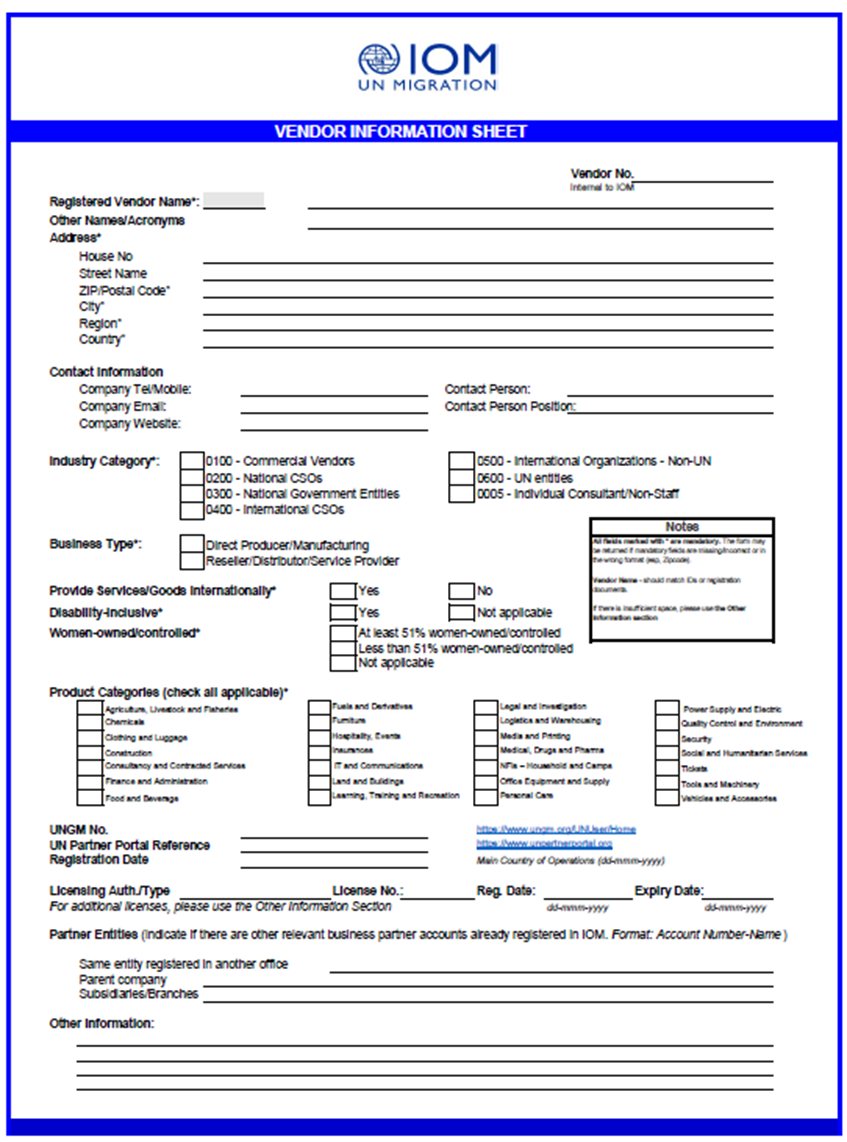 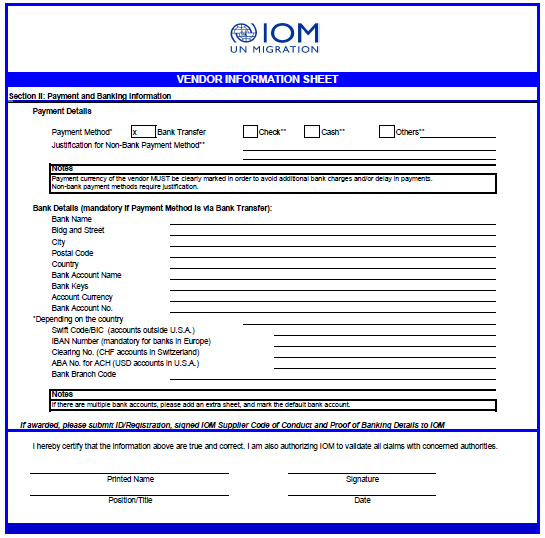 FORM E: JOINT VENTURE/CONSORTIUM/ASSOCIATION INFORMATIONTo be completed and returned with your bid if the bid is submitted as a Joint Venture/Consortium/Association.We have attached a copy of the below referenced document signed by every partner, which details the likely legal structure of and the confirmation of joint and severable liability of the members of the said joint venture: Letter of intent to form a joint venture	OR 	 JV/Consortium/Association agreement We hereby confirm that if the contract is awarded, all parties of the Joint Venture/Consortium/Association shall be jointly and severally liable to Click or tap here to enter text for the fulfilment of the provisions of the Contract.FORM F: ELIGIBILITY AND QUALIFICATION FORMIf JV/Consortium/Association, to be completed by each partner.History of Non- Performing ContractsLitigation History (including pending litigation)Previous Relevant Experience Please list only previous similar assignments successfully completed in the last 3 years. List only those assignments for which the bidder was legally contracted or sub-contracted by the Client as a company or was one of the Consortium/JV partners. Assignments completed by the bidder’s individual experts working privately or through other firms cannot be claimed as the relevant experience of the bidder, or that of the bidder’s partners or sub-consultants, but can be claimed by the Experts themselves in their CVs. The bidder should be prepared to substantiate the claimed experience by presenting copies of relevant documents and references if so requested.Bidders may also attach their own Project Data Sheets with more details for assignments above. Attached are the Statements of Satisfactory Performance from the Top 3 (three) Clients or more. Financial Standing Attached are copies of the audited financial statements (balance sheets, including all related notes, and income statements) for the years required above complying with the following condition:Must reflect the financial situation of the bidder or party to a JV, and not a sister or parent companies;Historic financial statements must be audited by a certified public accountant;Historic financial statements must correspond to accounting periods already completed and audited. No statements for partial periods shall be accepted.FORM G: TECHNICAL BIDFORM H: PRICE SCHEDULEBidders shall fill in the Price Schedule Form in accordance with the submitted Bill of Quantities. The Bill of Quantities should be fully signed and stamped by the bidders.Kindly find the relevant BoQs at links as can be found in SECTION 5: SCHEDULE OF REQUIREMENTS. For evaluation purposes, a digital copy of the ”BoQ.xls” also required in editable form (xls, xlsx etc.) to be submitted as part of this bid submission  to email address:  .Bid SummaryI, the undersigned, certify that I am duly authorized by IOM to sign this bid and bind .should IOM accept this bid: Name	: _____________________________________________________________Title	: _____________________________________________________________Date	: _____________________________________________________________Signature	: _____________________________________________________________FORM I: BID SECURITY Bid Security (Bank Guarantee)WHEREAS, [name of Bidder] (hereinafter called “the Bidder”) has submitted its Bid dated [date] for [name and number of the solicitation process] (hereinafter called “the Bid”).KNOW ALL PEOPLE by these presents that We [name of Bank] of [name of country] having our registered office at [address] (hereinafter called “the Bank”) are bound unto name of International Organization for Migration (IOM) (hereinafter called “IOM”) in the sum of [amount] (the “Guaranteed Amount”) for which payment well and truly to be made to IOM, the Bank binds itself, its successors, and assigns by these presents.SEALED with the Common Seal of the said Bank this [day] day of [month], [year].THE CONDITIONS of this obligation are:(1)	If, after Bid opening, the Bidder withdraws or modifies its Bid during the period of Bid validity specified in the Bid; or(2)	If the Bidder having been notified of the acceptance of its Bid by IOM, during the period of Bid validity:(a)	fails, delays, or refuses to execute the Contract in accordance with the solicitation documents, if required; or(b)	fails, delays, or refuses to furnish to IOM the Performance Security, if applicable, in accordance with the solicitation documents or(c)	does not accept the correction of the Bid Price pursuant to Instructions to Bidders in the solicitation document; or(d)     fails to comply with any other conditions specified in the solicitation document, prior to signing the Contract,we undertake to immediately pay to IOM the amount demanded by IOM, up to the Guaranteed Amount and without any deduction, counterclaim or set-off, upon receipt of its first written demand, without IOM having to substantiate its demand, provided that in its demand IOM will note that the amount claimed by it is due to the occurrence of one or any of the abovementioned conditions, specifying the occurred condition or conditions. We further undertake to indemnify IOM for any cost, loss or liability incurred by IOM as a result of our failure to comply with the terms of this Bid Security. The Parties acknowledge and agree that the Bank’s obligations under this Bid Security shall be enforceable without the need to have recourse to any judicial or arbitral proceedings and without the need to proceed against or enforce any other rights or security or claim payment from any person before claiming under this Bid Security and its obligation to pay IOM shall be fulfilled by the Bank without any objection, opposition or recourse. The Bank and IOM acknowledge and agree that the terms and conditions of the Bid Security shall remain unchanged for the duration of the Bid Security validity period (as defined below).This Bid Security will remain in force up to and including the date [insert the number of days as required according to the Solicitation Documents] after the date of the expiration of the Bid Validity (“Bid Security validity period”), as stated in the solicitation document as it may be extended by IOM, notice of which extension(s) to the Bank is hereby waived. The Bank hereby agrees and acknowledges that its obligations under this Bid Security shall remain valid and enforceable notwithstanding any extension of the Bid Security Validity Period. Any demand in respect of this Bid Security should reach the Bank not later than the above date.Nothing in or relating to this Bid Security shall be deemed a waiver, express or implied, of any of the privileges and immunities of the International Organization for Migration as an intergovernmental organization.DATE 		SIGNATURE OF THE BANK 	NAME AND POSITION OF SIGNATORY _______________________________________WITNESS 		SEAL ______________________________[signature, name, and address]ITB Reference No: Country: Viet Nam.Date: Procurement AuthorityGENERAL GENERAL Scope Bidders are invited to submit a bid for the  specified in Section 5: Schedule of Requirements, in accordance with this Invitation to Bid (ITB). A summary of the scope of the bid is included in Section 3: Data Sheet.Bidders shall adhere to all the requirements of this ITB, including any amendment made in writing by IOM. This ITB is conducted in accordance with Policies and Procedures of IOM.Interpretation of the ITBAny bid submitted will be regarded as an offer by the bidder and does not constitute or imply the acceptance of the bid by IOM. IOM is under no obligation to award a contract to any bidder as a result of this ITB.Supplier Code of ConductAll prospective suppliers must read the UN Supplier Code of Conduct and acknowledge that it provides the minimum standards expected of suppliers to the UN. The Code of Conduct, which includes principles on labour, human rights, environment and ethical conduct may be found at: Supplier Code of Conduct (ungm.org). Eligible biddersBidders shall have the legal capacity to enter into a binding contract with IOM. A bidder, and all parties constituting the bidder, may have the nationality of any country with the exception of the nationalities, if any, listed in Section 3: Data Sheet. A bidder shall be deemed to have the nationality of a country if the bidder is constituted, incorporated, or registered and operates in conformity with the provisions of the laws of that country.All bidders found to have a conflict of interest shall be disqualified. Bidders may be considered to have a conflict of interest if they are or have been associated in the past, with a firm or any of its affiliates that have been engaged by IOM to provide consulting services for the preparation of the design, specifications, and other documents to be used for the procurement of the goods, services or works required in the present procurement process.Bidders shall not be eligible to submit a bid if at the time of bid submission: is included in the Ineligibility List, hosted by UNGM, that aggregates information disclosed by Agencies, Funds or Programs of the UN System;is included in the Consolidated United Nations Security Council Sanctions List, including the UN Security Council Resolution 1267/1989 list;is included in the World Bank Corporate Procurement Listing of Non-Responsible Vendors and World Bank Listing of Ineligible Firms and Individuals;Other sanctions lists, if applicable, as per the discretion of the IOM. Eligible goods, works and servicesAll goods, works and/or services to be supplied under the contract shall have their origin in any country apart from the countries, if any, listed in Section 3: Data Sheet, and all expenditures made under the contract will be limited to such goods, works and services.  For purposes of this clause, “origin” means the place where the goods are mined, grown, or produced or the place from which the related services are supplied.  Goods are produced when, through manufacturing, processing, or substantial and major assembly of components, a commercially recognized product result that is substantially different in basic characteristics or in purpose or utility from its components.The origin of goods, works and services is distinct from the nationality of the bidder.Proprietary informationThe ITB documents and any specifications, plans, drawings, patterns, samples or information issued or furnished by IOM are issued solely for the purpose of enabling a bid to be completed and may not be used for any other purpose. The ITB documents and any additional information provided to bidders shall remain the property of IOM. All documents which may form part of the bid will become the property of IOM, who will not be required to return them to your firm.PublicityDuring the ITB process, a bidder is not permitted to create any publicity in connection with the ITB.SOLICITATION DOCUMENTSSOLICITATION DOCUMENTSClarification of solicitation documentsBidders may request clarifications on any of the ITB documents no later than the date indicated in Section 3: Data Sheet. Any request for clarification must be sent in writing in the manner indicated in Section 3: Data Sheet. Explanations or interpretations provided by personnel other than the named contact person will not be considered binding or official.IOM will provide the responses to clarifications through the method specified in Section 3: Data Sheet.IOM shall endeavour to provide responses to clarifications in an expeditious manner, but any delay in such response shall not cause an obligation on the part of IOM to extend the submission date of the bids, unless IOM deems that such an extension is justified and necessary.Amendment of solicitation documentsAt any time prior to the deadline of bid submission, IOM may for any reason, such as in response to a clarification requested by a bidder, modify the ITB in the form of an amendment to the ITB. Amendments will be made available to all prospective bidders.If the amendment is substantial, IOM may extend the deadline for submission of the bid to give the bidders reasonable time to incorporate the amendment into their bids.PREPARATION OF BIDSPREPARATION OF BIDSCost of preparation of bidThe bidder shall bear all costs related to the preparation and/or submission of the bid, regardless of whether its bid is selected or not. IOM shall not be responsible or liable for those costs, regardless of the conduct or outcome of the procurement process.LanguageThe bid, as well as any and all related correspondence exchanged by the bidder and IOM, shall be written in the language(s) specified in Section 3: Data Sheet.Documents comprising the bidThe bid shall comprise the following documents and related forms which details are provided in Section 3: Data Sheet:a) Documents establishing the eligibility and qualifications of the bidder;b) Technical bidc) Price Scheduled) Bid Security (if required)Documents establishing eligibility and qualifications of the bidderThe bidder shall furnish documentary evidence of its status as an eligible and qualified vendor, using the Forms provided in Section 7 and providing the documents required in those forms. In order to award a contract to a bidder, its qualifications must be documented to IOM’s satisfaction.Technical bidThe bidder is required to submit a technical bid using the form provided in Section 7 and taking into consideration the requirements in the ITB.Price ScheduleThe Price Schedule shall be prepared using the form provided in Section 7 and taking into consideration the requirements in the ITB.The prices and discounts quoted by the bidder shall conform to the requirements specified below.All items and lots (if applicable) must be listed and priced separately. The price to be quoted shall be the total price of the bid, excluding any discounts offered. The bidder shall quote any unconditional discounts and indicate the method for their application.The INCOTERM shall be governed by the rules prescribed in the 2020 edition of INCOTERMS, published by The International Chamber of Commerce. The INCOTERM rules and place of destination are specified in Section 5: Schedule of Requirements.Prices quoted by the bidder shall be fixed during the bidder’s performance of the contract and not subject to variation on any account unless otherwise specified in Section 3: Data Sheet. A bid submitted with an adjustable price shall be treated as non-compliant and shall be rejected. However, if in accordance with Section 3: Data Sheet, prices quoted by the bidder shall be subject to adjustment during the performance of the Contract, a bid submitted with a fixed price quotation shall not be rejected, but the price adjustment shall be treated as zero.If indicated in Section 3: Data Sheet that bids are being invited for individual contracts (lots) and unless otherwise indicated in Section 3: Data Sheet, prices quoted shall correspond to 100 % of the items specified for each lot and to 100% of the quantities specified for each item of a lot. Bidders wishing to offer any price reduction (discount) for the award of more than one Lot shall specify the applicable price reduction. Bid currenciesAll prices shall be quoted in the currency or currencies indicated in Section 3: Data Sheet. Where bids are quoted in different currencies, for the purposes of comparison of all bids: IOM will convert the currency quoted in the bid into the IOM preferred currency, in accordance with the prevailing IOM Operational Rate of Exchange on  the date of the bid closure; andIn the event that IOM selects a bid for the award that is quoted in a currency different from the preferred currency in Section 3: Data Sheet, IOM shall reserve the right to award the contract in the currency of IOM’s preference, using the conversion method specified above.Duties and taxesThe International Organization for Migration is exempt from all direct taxes, except charges for public utility services, and is exempt from customs restrictions, duties, and charges of a similar nature in respect of articles imported or exported for its official use. All quotations shall be submitted net of any direct taxes and any other taxes and duties, unless otherwise specified below: All prices shall:☒ be inclusive of VAT and other applicable indirect taxes☒ be exclusive of VAT and other applicable indirect taxesBid validity period Bids shall remain valid for the period specified in Section 3: Data Sheet, commencing on the deadline for submission of bids. A bid valid for a shorter period may be rejected by IOM and rendered non-responsive. During the bid validity period, the bidder shall maintain its original bid without any change, including the availability of the key personnel, the proposed rates and the total price.In exceptional circumstances, prior to the expiration of the bid validity period, IOM may request bidders to extend the period of validity of their bids. The request and the responses shall be made in writing and shall be considered integral to the bid. If the bidder agrees to extend the validity of its bid, it shall be done without any change to the original bid, but will be required to extend the validity of the bid security, if required, for the period of the extension, and in compliance with Article 19 (Bid Security) in all respects.The bidder has the right to refuse to extend the validity of its bid without forfeiting the bid security, if required, in which case, the bid shall not be further evaluated.Bid SecurityA bid security, if required by Section 3: Data Sheet, shall be provided in the amount and form indicated in the Section 3: Data Sheet. The bid security shall be valid for a minimum of thirty (30) days after the final date of validity of the bid. The bid security shall be included along with the bid. If a bid security is required by the ITB but is not found in the bid, the offer shall be rejected.If the bid security amount or its validity period is found to be less than is required by IOM, IOM shall reject the bid. In the event an electronic submission is allowed in Section 3: Data Sheet, bidders shall include a copy of the bid security in their bid and the original of the bid security must be sent via courier or hand delivery as per the instructions in Section 3: Data Sheet.Unsuccessful bidders’ bid securities will be discharged/returned as promptly as possible but no later than thirty (30) days after the expiration of the period of bid validity prescribed by IOM pursuant to Article 18 (Bid Validity Period).The bid security may be forfeited by IOM, and the bid rejected, in the event of any, or combination, of the following conditions: If the bidder withdraws its offer during the period of the bid validity specified in Section 3: Data Sheet, or;In the event the successful bidder fails:to sign the Contract after IOM has issued an award; orto furnish the Performance Security, insurances, or other documents that IOM may require as a condition precedent to the effectivity of the contract that may be awarded to the bidder.Joint Venture, Consortium or AssociationIf the bidder is a group of legal entities that will form or have formed a Joint Venture (JV), Consortium or Association for bid, each such legal entity will confirm in their joint bid that: they have designated one party to act as a lead entity, duly vested with authority to legally bind the members of the JV, Consortium or Association jointly and severally, and this will be evidenced by a duly notarised Agreement among the legal entities, which will be submitted along with the bid; and if they are awarded the contract, the contract shall be entered into by and between IOM and the designated lead entity, who will be acting for and on behalf of all the member entities comprising the joint venture. After the deadline for submission of bid, the lead entity identified to represent the JV, Consortium or Association shall not be altered without the prior written consent of IOM. If a JV, Consortium or Association’s bid is the bid selected for award, IOM will award the contract to the joint venture, in the name of its designated lead entity. The lead entity will sign the contract for and on behalf of all other member entities.The lead entity and the member entities of the JV, Consortium or Association shall abide by the provisions of Article 21 (Only one Bid) herein in respect of submitting only one bid. The description of the organization of the JV, Consortium or Association must clearly define the expected role of each of the entities in the joint venture in delivering the requirements of the ITB, both in the bid and the JV, Consortium or Association Agreement. All entities that comprise the JV, Consortium or Association shall be subject to the eligibility and qualification assessment by IOM.A JV, Consortium or Association in presenting its track record and experience should clearly differentiate between:Those that were undertaken together by the JV, Consortium or Association; and Those that were undertaken by the individual entities of the JV, Consortium or Association.Previous contracts completed by individual experts working privately but who are permanently or were temporarily associated with any of the member firms cannot be claimed as the experience of the JV, Consortium or Association or those of its members, but should only be claimed by the individual experts themselves in their presentation of their individual credentials.JV, Consortium or Associations are encouraged for high value, multi-sectoral requirements when the spectrum of expertise and resources required may not be available within one firm.Only one bidThe bidder (including the individual members of any Joint Venture) shall submit only one bid, either in its own name or as part of a Joint Venture. Bids submitted by two (2) or more bidders shall all be rejected if they are found to have any of the following:they have at least one controlling partner, director or shareholder in common; orany one of them receive or have received any direct or indirect subsidy from the other/s; orthey have the same legal representative for purposes of this ITB; orthey have a relationship with each other, directly or through common third parties, that puts them in a position to have access to information about, or influence on the bid of another bidder regarding this ITB process; they are subcontractors to each other’s bid, or a subcontractor to one bid also submits another bid under its name as lead bidder; or some key personnel proposed to be in the team of one bidder participates in more than one bid received for this ITB process. This condition relating to the personnel, does not apply to subcontractors being included in more than one bid.Alternative bidsUnless otherwise specified in Section 3: Data Sheet, alternative bids shall not be considered. If submission of an alternative bid is allowed in Section 3: Data Sheet, a bidder may submit an alternative bid, but only if it also submits a bid conforming to the ITB requirements. Where the conditions for its acceptance are met, or justifications are clearly established, IOM reserves the right to award a contract based on an alternative bid. If multiple/alternative bids are being submitted, they must be clearly marked as “Main Bid” and “Alternative Bid”. If no indication is provided as to which bid is the main bid and which is/are the alternative bid(s), then all bids will be rejected.Pre-bid conferenceWhen appropriate, a pre-bid conference will be conducted at the date, time and location and according to any instructions specified in Section 3: Data Sheet. If it is stated in Section 3: Data Sheet that the pre-bid conference is mandatory, a bidder which does not attend the pre-bid conference shall become ineligible to submit a bid under this ITB.If it is stated in Section 3: Data Sheet that the pre-bid conference is not mandatory, non-attendance shall not result in disqualification of an interested bidder. IOM will not issue any formal answers to questions from bidders regarding the ITB or bid process during the pre-bid conference. All questions shall be submitted in accordance with Article 41 (Clarification of Bids).The pre-bid conference shall be conducted for the purpose of providing background information only. Without limiting Article 26 (Bidders Responsibility) bidders shall not rely upon any information, statement or representation made at the pre-bid conference unless that information, statement or representation is confirmed by IOM in writing.Minutes of the pre-bid conference will be disseminated as specified in Section 3: Data Sheet. No verbal statement made during the conference shall modify the terms and conditions of the ITB, unless specifically incorporated in the minutes of the bidder’s conference or issued/posted as an amendment to ITB.Site inspectionWhen appropriate, a site inspection will be conducted at the date, time and location and according to any instructions specified in Section 3: Data Sheet. If it is stated in Section 3: Data Sheet that the site inspection is mandatory, a bidder who does not attend the site inspection shall become ineligible to submit a bid under this ITB.If it is stated in Section 3: Data Sheet that the site inspection is not mandatory, non-attendance, shall not result in disqualification of an interested bidder. Bidders participating in a site inspection shall be responsible for making and obtaining any visa arrangements that may be required for the bidders to participate in a site inspection.Prior to attending a site inspection, bidders shall execute an indemnity and a waiver releasing IOM in respect of any liability that may arise from:loss of or damage to any real or personal property;personal injury, disease or illness to, or death of, any person; financial loss or expense, arising out of the carrying out of that site inspection; andtransportation by IOM to the site (if provided) as a result of any accidents or malicious acts by third parties.IOM will not issue any formal answers to questions from bidders regarding the ITB or bid process during a site inspection. All questions shall be submitted in accordance with Article 8 (Clarification of solicitation documents).A site inspection will be conducted for the purpose of providing background information only. Without limiting Article 26 (Bidders Responsibility), bidders shall not rely upon any information, statement or representation made at a site inspection unless that information, statement or representation is confirmed by IOM in writing.Errors or omissionsBidders shall immediately notify IOM in writing of any ambiguities, errors, omissions, discrepancies, inconsistencies or other faults in any part of the ITB, with full details of those ambiguities, errors, omissions, discrepancies, inconsistencies or other faults.Bidders shall not benefit from such ambiguities, errors, omissions, discrepancies, inconsistencies or other faults.Bidders responsibility to inform themselves Bidders shall be responsible for informing themselves in preparing their bid. In this regard, bidders shall ensure that they: examine and fully inform themselves in relation to all aspects of the ITB, including the Contract and all other documents included or referred to in this ITB;review the ITB to ensure that they have a complete copy of all documents;obtain and examine all other information relevant to the project and the scope of the requirements available on reasonable inquiry;verify all relevant representations, statements and information, including those contained or referred to in the ITB or made orally during any clarification meeting or site Inspection or any discussion with IOM, its employees or agents;attend any Pre-bid conference or site inspection if it is mandatory under this ITB; fully inform and satisfy themselves as to requirements of any relevant authorities and laws that apply, or may in the future apply, to the supply of the goods, works and/or services; andform their own assessment of the nature and extent of the goods, works and /or services required as included in Section 5: Schedule of Requirements and properly account for all requirements in their bid.Bidders acknowledge that IOM, its directors, employees and agents make no representations or warranties (express or implied) as to the accuracy, currency or completeness of this ITB or any other information provided to the bidders.No material change(s) in circumstancesThe bidder shall inform IOM of any change(s) of circumstances arising during the ITB process, including but not limited to: a change affecting any declaration, accreditation, license or approval;major re-organizational changes, company re-structuring, a take-over, buy-out or similar event(s) affecting the operation and/or financing of the bidder or its major sub-contractors;a change to any information on which IOM may rely on assessing bids.SUBMISSION AND OPENING OF BIDSSUBMISSION AND OPENING OF BIDSInstruction for bid submissionThe bidder shall submit a duly signed and complete bid comprising the documents and forms in accordance with requirements in Section 3: Data Sheet. The Price Schedule shall be submitted together with the Technical Bid. The bid shall be delivered according to the method specified in Section 3: Data Sheet.The bid shall be signed by the bidder or person(s) duly authorized to commit the bidder. The authorization shall be communicated through a document evidencing such authorization issued by the legal representative of the bidding entity, or, if requested, a Power of Attorney, accompanying the bid.  Bidders must be aware that the mere act of submission of a bid, in and of itself, implies that the bidder fully accepts the IOM General Conditions of Contract.Deadline for bid submissionComplete bids must be received by IOM in the manner, and no later than the date and time, specified in Section 3: Data Sheet. If any doubt exists as to the time zone in which the Bid should be submitted, refer to http://www.timeanddate.com/worldclock/. It shall be the sole responsibility of the bidders to ensure that their bid is received by the closing date and time.  IOM shall accept no responsibility for bids that arrive late due to the courier company or any technical issues and shall only recognize the actual date and time that the bid was received by IOM. IOM may, at its discretion, extend this deadline for the submission of bids by amending the solicitation documents in accordance with Article 9 Amendment of solicitation documents. In this case, all rights and obligations of IOM and bidders subject to the previous deadline will thereafter be subject to the new deadline as extended.Withdrawal, substitution and modification of bidsA bidder may withdraw, substitute, or modify its bid after it has been submitted at any time prior to the deadline for submission by sending a written notice to IOM, duly signed by an authorized representative and shall include a copy of the authorization (or a Power of Attorney). The corresponding substitution or modification of the bid, if any, must accompany the respective written notice. All notices must be submitted in the same manner as specified for submission of bids, by clearly marking them as “WITHDRAWAL”, “SUBSTITUTION” OR “MODIFICATION”. However, after the deadline for bid submission, the bids shall remain valid and open for acceptance by IOM for the entire bid validity period, as may be extended.Bids requested to be withdrawn prior to the deadline for submission of the bids shall be made available for collection by the bidder that submitted it within 15 days of its withdrawal. Otherwise, IOM shall have the right to discard such bid unopened without further notice to the bidder. IOM shall not be responsible to return the bid to the bidder at IOM’s cost. Storage of bidsBids received prior to the deadline of submission and the time of opening shall be securely kept unopened until the specified bid opening date stated in Section 3: Data Sheet. No responsibility shall be attached to IOM for prematurely opening an improperly addressed and/or identified bid. Bid openingBids will be opened by a committee formed by IOM consisting of at least two (2) personnel. Bidders may attend the opening of the bids if stated in Section 3: Data Sheet.The bidders’ names, modifications, withdrawals, bid prices, the condition of the envelope labels/seals, the number of folders/files and all other such details as IOM may consider appropriate will be announced at the opening and recorded on the bid opening report, which will be available for viewing only to bidders who have submitted a bid for a period of thirty days from the date of opening. Information not included in the bid opening report will not be provided to bidders. No bid shall be rejected at the opening stage, except for late submissions. Late bidsAny bid received by IOM after the deadline for submission of bids will be destroyed unless the bidder requests that it be returned and assumes the responsibility and expenses for the re-possession of the returned bidding documents.In exceptional circumstances, late bids may be accepted if it is determined that the submission was sent in ample time prior to the bid closing and the delay could not be reasonably foreseen by the bidder or was due to force majeure.EVALUATION OF BIDSEVALUATION OF BIDSConfidentialityInformation relating to the examination, evaluation, and comparison of bids, and the recommendation of contract award, shall not be disclosed to bidders or any other persons not officially concerned with such process, even after publication of the contract award. Any effort by a bidder or anyone on behalf of the bidder to influence IOM in the examination, evaluation and comparison of the bids or contract award decisions may, at IOM’s decision, result in the rejection of its bid and may subsequently be subject to the application of prevailing IOM’s vendor sanctions procedures.Evaluation of bidsIOM shall evaluate a bid using only the methodologies and criteria defined in this ITB. No other criteria or methodology shall be permitted.IOM shall conduct the evaluation solely based on the bids received according to the evaluation criteria in Section 4.Evaluation of bids shall be undertaken in the following steps:Preliminary examinationEvaluation of eligibility and qualificationEvaluation of technical bids Evaluation of prices of bids found to be substantially compliant After completion of the evaluation, but prior to award, IOM shall conduct a post-qualification assessment of the bidder recommended for the award (if pre-qualification was not done) as per Article 40 (Post-qualification).Preliminary examinationIOM shall examine the bids to determine whether they are complete with respect to minimum documentary requirements, whether the documents have been properly signed, and whether the bids are generally in order, among other indicators that may be used at this stage. IOM reserves the right to reject any bid at this stage.Evaluation of eligibility and qualificationThe eligibility and Qualification of the bidder will be evaluated against the Minimum Eligibility/Qualification requirements specified in Section 4: Evaluation Criteria and in Article 4 (Eligible Bidders).Evaluation of technical bidsTechnical evaluation will be conducted to establish substantial compliance, as per the criteria included in Section 4: Evaluation Criteria. When the bid varies in one or more aspect/s from the minimum technical specifications and/or delivery requirements specified in Section 5: Schedule of Requirements, the bid will not be considered substantially compliant and will not be evaluated further.Evaluation of pricesThe prices of bids found to be substantially compliant will be compared to identify the most substantially compliant bid which represents the lowest overall costs to IOM.Post-qualificationIOM reserves the right to undertake a post-qualification assessment, aimed at determining, to its satisfaction, the validity of the information provided by the bidder. Such exercise shall be fully documented and may include, but need not be limited to, all or any combination of the following:Verification of accuracy, correctness and authenticity of the information provided by the bidder; Validation of the extent of compliance to the ITB requirements and evaluation criteria based on what has so far been found by the evaluation team;Inquiry and reference checking with Government entities with jurisdiction over the bidder, or with previous clients, or any other entity that may have done business with the bidder; Inquiry and reference checking with previous clients on the performance on ongoing or completed contracts, including physical inspections of previous works, as deemed necessary;Physical inspection of the bidder’s offices, branches or other places where business transpires, with or without notice to the bidder;Other means that IOM may deem appropriate, at any stage within the selection process, prior to awarding the contract.Clarification of bidsIOM may request clarification or further information in writing from the bidders at any time during the evaluation process. The bidders’ responses shall not contain any changes regarding the substance or price of the bid, except to confirm the correction of arithmetic errors discovered by IOM in the evaluation of the bids, in accordance with Instructions to Bidders Article 25 (Errors or omissions).IOM may use such information in interpreting and evaluating the relevant bid but is under no obligation to take it into account.Responsiveness of bidIOM’s determination of a bid’s responsiveness is to be based on the contents of the bid itself. A substantially responsive bid is one that conforms to all the terms, conditions, and specifications of the bidding documents without material deviation, reservation, or omission. A material deviation, reservation, or omission is one that:affects in any substantial way the scope, quality, or performance of the goods, services and/or works specified in the contract; orlimits in any substantial way, inconsistent with the bidding documents, IOM’s rights or the bidder’s obligations under the contract; orif rectified would unfairly affect the competitive position of other bidders presenting substantially responsive bids.If a bid is not substantially responsive, it shall be rejected by IOM and may not subsequently be made responsive by the bidder by correction of the material deviation, reservation, or omission.Nonconformities, reparable errors and omissionProvided that a bid is substantially responsive, IOM may waive any non-conformities or omissions in the bid that, in the opinion of IOM, do not constitute a material deviation. These are a matter of form and not of substance and can be corrected or waived without being prejudicial to other bidders.Provided that a bid is substantially responsive IOM may request the bidder to submit the necessary information or documentation, within a reasonable period, to rectify nonmaterial nonconformities or omissions in the bid related to documentation requirements. Such omission shall not be related to any aspect of the price of the bid. Failure of the bidder to comply with the request may result in the rejection of its bid.For bids that have passed the preliminary examination, IOM shall check and correct arithmetical errors as follows:if there is a discrepancy between the unit price and the line-item total that is obtained by multiplying the unit price by the quantity, the unit price shall prevail and the line item total shall be corrected, unless in the opinion of IOM there is an obvious misplacement of the decimal point in the unit price; in which case, the line-item total as quoted shall govern and the unit price shall be corrected;if there is an error in a total corresponding to the addition or subtraction of subtotals, the subtotals shall prevail, and the total shall be corrected; andif there is a discrepancy between words and figures, the amount in words shall prevail, unless the amount expressed in words is related to an arithmetic error, in which case the amount in figures shall prevail.If the bidder that submitted the lowest evaluated bid does not accept the correction of errors, its bid shall be rejected, and its bid security may be forfeited.Right to accept any bid and to reject any or all bidsIOM reserves the right to accept or reject any bid, and to annul the bidding process and reject all bids at any time prior to contract award, without thereby incurring any liability to the affected bidder or bidders or any obligation to inform the affected bidder or bidders of the grounds for IOM’s action. IOM shall not be obliged to award the contract to the lowest priced offer.SamplesWhere required as per Section 5: Schedule of Requirements, free, non-returnable samples shall be provided by the bid submission deadline for evaluation and testing by IOM or their representative, of the item and/or the packing and packaging, prior to any award. Samples will be subject to technical review and laboratory analysis where appropriate. Samples provided to IOM are non-returnable unless otherwise stated. Samples should be marked with the ITB number.If a bidder fails to provide samples or documents requested by IOM in a timely manner, IOM may declare the bid unsuccessful.AWARD OF CONTRACTAWARD OF CONTRACTAward criteriaIn the event of a Contract award, IOM shall award the contract to a bidder who has been determined as eligible and qualified and whose bid has been determined to be the lowest-priced, substantially compliant offer to the ITB. IOM reserves the right to conduct negotiations with the bidder recommended for the award on the content of their bid.Right to vary requirement at time of awardAt the time the Contract is awarded, IOM reserves the right to increase or decrease the quantity of goods, works and/or services originally specified in Section 5: Schedule of Requirements, provided this does not exceed the percentages specified in Section 3 Data Sheet, and without any change in the unit prices or other terms and conditions of the bid and the bidding document. Notification of awardPrior to the expiration of the period of bid validity, IOM will notify the successful bidder in writing by email, fax or post, that its bid has been accepted. Please note that the bidder, if not already registered at the appropriate level in UNGM, will be required to complete the vendor registration process on the UNGM prior to the signature and finalization of the contract.DebriefingIn the event that a bidder is unsuccessful, the bidder may request a debriefing from IOM. The purpose of the debriefing is to discuss the strengths and weaknesses of the bidder’s submission, in order to assist the bidder in improving its future bids for IOM procurement opportunities. The content of other bids and how they compare to the bidder’s submission shall not be discussed.Performance securityThe successful bidder, if so specified in Section 3: Data Sheet shall furnish performance security in the amount and form specified therein, within the specified number of days after receipt of the contract from IOM. Banks issuing performance securities must be acceptable to the IOM controller, i.e. banks certified by the central bank of the country to operate as a commercial bank. IOM shall promptly discharge the bid securities of the unsuccessful bidders pursuant to Article 19 (Bid Security).Failure of the successful bidder to submit the above-mentioned performance security or sign the contract shall constitute sufficient grounds for the annulment of the award and forfeiture of the bid security. In that event IOM may award the contract to the next lowest evaluated bidder, whose offer is substantially responsive and is determined by IOM to be qualified to perform the contract satisfactorily.Bank guarantee for advance paymentExcept when the interests of IOM so require, it is IOM’s standard practice not to make advance payment(s) (i.e., payments without having received any outputs). If an advance payment is allowed as per Section 3: Data Sheet, and if specified there, the bidder shall submit a Bank Guarantee in the full amount of the advance payment. Banks issuing bank guarantees must be acceptable to the IOM controller, i.e., banks certified by the central bank of the country to operate as a commercial bank.Liquidated DamagesIf specified in Section 3: Data Sheet, IOM shall apply Liquidated Damages for the damages and/or risks caused to IOM resulting from the Contractor’s delays or breach of its obligations as per the Contract.Proposal protestAny proposer that believes to have been unjustly treated in connection with this proposal process or any contract that may be awarded as a result of such proposal process may submit a complaint to .Ref. Article in Section 2Specific Instructions / Requirements1.ScopeThe reference number of this Invitation to Bid (ITB) is .The  include the supply of in  as further described in Section 5 of this ITB.4.Eligible bidders5.Eligible goods, works and services8.Clarification of solicitation documentsContact details for clarification of solicitation documents:Focal Person:  Address: 	E-mail address: ATTENTION: BIDS SHALL NOT BE SUBMITTED TO THE ABOVE ADDRESS BUT TO THE ADDRESS FOR BID SUBMISSION AS SET OUT BELOW (see Data Sheet Article 28).8.Clarification of solicitation documentsDeadline for submitting requests for clarifications/questions:Date: Time:  Time zone: 8.Clarification of solicitation documentsManner of disseminating supplemental information to the ITB and responses/clarifications to queries: Direct communication to prospective Bidders by email and posting on the websites:
Do Business With Us: Procurement | IOM Viet Nam 
Procurement Opportunities | International Organization for Migration (iom.int)
Procurement Opportunities (ungm.org)11.LanguageAll bids, information, documents and correspondence exchanged between IOM and the bidders in relation to this bid process shall be in 15.Price adjustment15.Partial bids (lots)16.Bid currenciesPrices shall be quoted in  17.Duties and taxesAll prices shall:18.Bid validity period19.Bid securityRequired in the amount if 1% of bidding value The bid security will be in the same currency as stipulated in Article 16: Bid currencies.Acceptable forms of bid security☒Bid security form template set out in Section 7 ☐Any bank-issued cheque / cashier’s Cheque / certified cheque22.Alternative bidsNo23.Pre-bid conference24.Site inspectionBidder will have to carry out a site inspection before bid submission. The focal point for the arrangement is: Name: E-mail: Bidders shall notify the focal point  of days in advance as to whether or not they intend to participate in the site inspection and the details of their representatives who will attend.The site inspection is mandatory.28.Instruction for bid submissionAllowable manner of submitting proposals:☒Email and Courier / Hand deliverySUBMISSION BY EMAIL:Bid submission address:  PLEASE DO NOT SEND THE EMAILS WITH YOUR BID TO ANY OTHER EMAIL ADDRESS (NOT EVEN AS CC. or BCC).File Format: File names must be maximum 60 characters long and must not contain any letter or special character other than from Latin alphabet/keyboard.All files must be free of viruses and not corrupted.Max. File Size per transmission: Mandatory subject of email: ITB 2024-01 – Bid SubmissionIf the bid consists of large files, it is recommended that these files be sent in separate emails prior to the submission deadline.Multiple emails must be clearly identified by indicating in the subject line “email no. X of Y”, and the final “email no. Y of Y.Documents which are required in original (e.g. bid security) should be sent to the below address with a PDF copy submitted as part of the electronic submission: It is recommended that the entire bid be consolidated into as few attachments as possible.The bidder should receive an email acknowledging email receipt.Note: The original bid security and a copy of bid documents on a memory stick must be submitted to the physical address above before the submission deadline.29.Deadline for bid submissionDate: Time: Time zone: 32.Bid opening☒Public bid opening will not be heldExpected date for commencement of contract47.Right to vary requirement at time of awardThe maximum percentage by which quantities may be increased is %The maximum percentage by which quantities may be decreased is %Contract award to one or more bidderIOM will award a contract to:50.Type of contract to be awarded See Section 6: for sample contract.50.Conditions of contract to applySee Section 652.Performance securityRequired in the amount of 10% of contract valueThe performance security will be in the same currency as stipulated in Article 16: Bid currencies.The Performance Security shall be in the form of a Bank Guarantee as set out in Section 6 for template53.Advance paymentAdvance payment is not preferred. In case it is a must, it should not be over 20% of contract value and Bank Guarantee with the same amount is Advance payment security (Bank Guarantee) template in Section 6 must be used54.Liquidated DamagesPercentage of contract price per week of delay: % up to a maximum of 10% of the Contract value, after which IOM may terminate the contract.CriteriaDocuments to establish complianceCompleteness of the bidAll documents and technical documentation requested in Section 2: Instructions to Bidders Article 12 have been provided and are completeBidder accepts IOM General Conditions of Contract as specified in Section 6.Form C: Bid SubmissionBid ValidityForm CBid Security with a compliant validity periodForm IEligibility CriteriaDocuments to establish complianceBidder is a legally registered entityForm D: Bidder InformationBidder belongs to a diverse supplier group including micro, small or medium sized enterprise, women or youth owned business or other.Form D: Bidder InformationVendor is not suspended, nor otherwise identified as ineligible by any UN Organization, the World Bank Group or any other International Organisation in accordance with Section 2 Article 4.Form C: Bid SubmissionNo conflicts of interest in accordance with Section 2 Article 4.Form C: Bid SubmissionThe bidder has not declared bankruptcy, in not involved in bankruptcy or receivership proceedings, and there is no judgment or pending legal action against the vendor that could impair its operations in the foreseeable futureForm C: Bid SubmissionCertificates and Licences:Duly authorized to act as Agent on behalf of the Manufacturer, or Power of Attorney, if bidder is not a manufacturer.Official appointment as local representative, if bidder is submitting a bid on behalf of an entity located outside the country.Patent Registration Certificates, if any of technologies submitted in the bid is patented by the bidder.Bidder possesses all certificates and licenses needed to legally operate in Viet Nam.Form D: Bidder InformationQualification CriteriaDocuments to establish complianceHistory of non-performing contracts: Non-performance of a contract did not occur as a result of contractor default within the last 3 years.Form F: Eligibility and Qualification FormLitigation History: No consistent history of court/arbitral award decisions against the bidder for the last 3 years.Form F: Eligibility and Qualification FormPrevious Experience:Minimum  years of relevant experience.Form F: Eligibility and Qualification FormMinimum 3 contracts of similar value, during the last 5 years.(For JV/Consortium/Association, all Parties cumulatively should meet requirement).Form F: Eligibility and Qualification FormImages of previous completed worksProject Data SheetsContractor should have experience working with international organizations, or embassies.Form F: Eligibility and Qualification FormImages of previous completed worksProject Data SheetsContractor should have experience working in office projects.Form F: Eligibility and Qualification FormImages of previous completed worksProject Data SheetsContractor should have experience working in clinic and/or healthcare projects.Form F: Eligibility and Qualification FormImages of previous completed worksProject Data SheetsFinancial Standing:Liquidity: the ratio Average current assets / Current liabilities over the last 3 years must be equal or greater than 1.Copy of audited financial statements for the last three years. / Form F: Eligibility and Qualification FormTurnover: Bidders should have an annual sales turnover of minimum  for the last three years.(For JV/Consortium/Association, all Parties cumulatively should meet requirement).Copy of audited financial statements for the last three years. Form F: Eligibility and Qualification FormCriteriaDocuments to establish complianceGoods/works/services offered in the bid are substantially compliant and do not contain any material deviation(s) from the minimum required as included in Section 5: Schedule of Requirements.Form G: Technical BidThe bid is substantially compliant with the minimum Delivery Requirements included in Section 5: Schedule of Requirements and do not contain any material deviation(s).Form G: Technical BidForm H: Price ScheduleBoQsOther Documents:Health and safety procedures.Procedures to prevent dust/dirt from entering offices.Procedures to reduce noise The bidder must have the capacity to work on weekends and after IOM working hours.Form G: Technical BidThe leader of the constructions works at the premises must be fluent in EnglishCVs of Key staffCriteriaDocuments to establish compliancePrice comparison shall be based on the landed price, including transportation, insurance and the total cost of ownership (including spare parts, consumption, installation, commissioning, training, special packaging, etc., where applicable).Form H: Price ScheduleDrawing NoDrawing namePurposeIOM office-specific Ref. No.IOM Project CodeBank Name: Bank Branch:Bank Account Name: Bank Account Number: Swift Code: IBAN Number: For and on behalf of The International Organization for MigrationFor and on behalf of [Name of Contractor]SignatureSignatureName:Name:Position:Position:Date: Date: Place:Place:To:Email: From:SubjectITB reference ITB reference ITB reference Check the appropriate boxCheck the appropriate boxDescriptionDescriptionDescription☐☐YES, we intend to submit a bid.YES, we intend to submit a bid.YES, we intend to submit a bid.☐☐NO. We are unable to submit a competitive offer for the requested goods/works/services at the momentNO. We are unable to submit a competitive offer for the requested goods/works/services at the momentNO. We are unable to submit a competitive offer for the requested goods/works/services at the momentCheck applicableDescription☐The requested goods/services are not within our range of supply☐We are unable to submit a competitive offer for the requested products at the moment☐The requested products are not available at the moment☐We cannot meet the requested specifications☐We cannot offer the requested type of packing☐We can only offer FCA prices☐The information provided for bidding purposes is insufficient☐Your ITB is too complicated☐Insufficient time is allowed to prepare a bid☐We cannot meet the delivery requirements☐We cannot adhere to your terms and conditions e.g. payment terms, request for performance security, etc.. Please provide details below.☐Sustainability criteria/requirements are too stringent (if applicable)☐We do not export☐We do not sell to the UN☐Your volume is too small and does not meet our order quantity☐Our production capacity is currently full☐We are closed during the holiday season☐We had to give priority to other clients’ requests☐We do not sell directly but through distributors ☐We have no after-sales service available☐The person handling the bids is away from the office☐Other (please provide reasons below): Further information: Click or tap here to enter text.Further information: Click or tap here to enter text.☐We would like to receive future ITBs for this type of goods☐We don’t want to receive ITBs for this type of goodsHave you duly completed all the returnable bidding forms? Form C: Bid Submission☐Form D: Bidder InformationForm E: Joint Venture/Consortium/Association InformationForm F: Eligibility and Qualification Form G: Technical Bid/Bill of QuantitiesFrom I: Bid Security [Add other forms as necessary]Have you provided the required documents to establish compliance with the evaluation criteria in Section 4? Have you provided the required documents in support of Form D: Bidder Information?Form H: Price ScheduleName of bidder:.Date:.ITB reference:...YesNoOn behalf of the Supplier, I hereby represent and warrant that neither the Supplier, nor any person having powers of representation, decision-making or control over it or any member of its administrative, management or supervisory body, has been the subject of a final judgement or final administrative decision for one of the following reasons:  bankruptcy, insolvency or winding-up procedures; breach of obligations relating to the payment of taxes or social security contributions; grave professional misconduct, including misrepresentation, fraud; corruption; conduct related to a criminal organisation; money laundering or terrorist financing; terrorist offences or offences linked to terrorist activities; child labour and other trafficking in human beings, any discriminatory or exploitative practice, or any practice that is inconsistent with the rights set forth in the Convention on the Rights of the Child or other prohibited practices; irregularity; creating or being a shell company.On behalf of the Supplier, I further represent and warrant that the Supplier is financially sound and duly licensed.On behalf of the Supplier, I further represent and warrant that the Supplier has adequate human resources, equipment, competence, expertise and skills necessary to complete the contract fully and satisfactorily, within the stipulated completion period and in accordance with the relevant terms and conditions.On behalf of the Supplier, I further represent and warrant that the Supplier complies with all applicable laws, ordinances, rules and regulations. On behalf of the Supplier, I further represent and warrant that the Supplier will in all circumstances act in the best interests of IOM.On behalf of the Supplier, I further represent and warrant that no official of IOM or any third party has received from, will be offered by, or will receive from the Supplier any direct or indirect benefit arising from the contract.On behalf of the Supplier, I further represent and warrant that the Supplier has not misrepresented or concealed any material facts during the contracting process.On behalf of the Supplier, I further represent and warrant that the Supplier will respect the legal status, privileges and immunities of IOM as an intergovernmental organization.On behalf of the Supplier, I further represent and warrant that neither the Supplier nor any persons having powers of representation, decision-making or control over the Supplier or any member of its administrative, management or supervisory body are included in the most recent Consolidated United Nations Security Council Sanctions List (the “UN Sanctions List”) or are the subject of any sanctions or other temporary suspension. The Supplier will immediately disclose to IOM if it or they become subject to any sanction or temporary suspension. On behalf of the Supplier, I further represent and warrant that the Supplier does not employ, provide resources to, support, contract or otherwise deal with any person, entity or other group associated with terrorism as per the UN Sanctions List and any other applicable anti-terrorism legislation.On behalf of the Supplier, I further represent and warrant that, the Supplier will apply the highest ethical standards, the principles of efficiency and economy, equal opportunity, open competition and transparency, and will avoid any conflict of interest. On behalf of the Supplier, I further represent and warrant that the Supplier undertakes to comply with the Code of Conduct, available at https://www.ungm.org/Public/CodeOfConduct.It is the responsibility of the Supplier to inform IOM immediately of any change to the information provided in this Declaration.On behalf of the Supplier I certify that I am duly authorized to sign this Declaration and on behalf of the Supplier I agree to abide by the terms of this Declaration for the duration of any contract entered into between the Supplier and IOM. IOM reserves the right to terminate any contract between IOM and the Supplier, with immediate effect and without liability, in the event of any misrepresentation made by the Supplier in this Declaration.   Name of bidder:Date:ITB reference:...NoName of Partner and contact information (address, telephone numbers, fax numbers, e-mail address)  The proposed proportion of responsibilities (in %) and type of goods, works and/or services to be performed 1..2..3..Name of leading partner (with authority to bind the JV, Consortium, and Association during the ITB process and, in the event a contract is awarded, during contract execution).Name of partner: ___________________________________ Name of partner: ___________________________________Signature: ______________________________Signature: _______________________________Date: ___________________________________Date: ___________________________________Name of partner: ___________________________________Name of partner: ___________________________________Signature: ______________________________Signature: _______________________________Date: ___________________________________Date: ___________________________________Name of bidder:.Date:.ITB reference:...No non-performing contracts during the last 3 years No non-performing contracts during the last 3 years No non-performing contracts during the last 3 years No non-performing contracts during the last 3 years  Contract(s) not performed in the last 3 years Contract(s) not performed in the last 3 years Contract(s) not performed in the last 3 years Contract(s) not performed in the last 3 yearsYearNon- performed portion of contractContract IdentificationTotal Contract Amount (current value in US$)Name of Client: Address of Client: Reason(s) for non-performance: No litigation history for the last 3 years No litigation history for the last 3 years No litigation history for the last 3 years No litigation history for the last 3 years Litigation History as indicated below Litigation History as indicated below Litigation History as indicated below Litigation History as indicated belowYear of dispute Amount in dispute (state currency)Contract IdentificationTotal Contract Amount (state currency)Name of Client: Address of Client: Matter in dispute: Party who initiated the dispute: Status of dispute:Party awarded if resolved:Project name & Country of AssignmentClient & Reference Contact DetailsContract ValuePeriod of activity and statusTypes of activities undertaken and role (Contractor, sub-contractor or consortium member)Annual Turnover for the last 3 yearsYear  Currency AmountAnnual Turnover for the last 3 yearsYearCurrencyAmountAnnual Turnover for the last 3 yearsYearCurrencyAmountFinancial information(state currency)Historic information for the last 3 years
Historic information for the last 3 years
Historic information for the last 3 years
Year 1Year 2Year 3Information from Balance SheetInformation from Balance SheetInformation from Balance SheetTotal Assets (TA)Total Liabilities (TL)Current Assets (CA)Current Liabilities (CL)Information from Income StatementInformation from Income StatementInformation from Income StatementTotal / Gross Revenue (TR)Profits Before Taxes (PBT)Net Profit Current Ratio (current assets/current liabilities)Name of bidder:.Date:.ITB reference:...Goods, works and/or services to be Supplied andTechnical SpecificationsBidder’s responseBidder’s responseBidder’s responseBidder’s responseBidder’s responseGoods, works and/or services to be Supplied andTechnical SpecificationsCompliance with technical specificationsCompliance with technical specificationsDelivery Date (confirm that you comply or indicate your delivery date)Quality Certificate/Export Licenses, etc. (indicate all that apply and attach)CommentsGoods, works and/or services to be Supplied andTechnical Specifications Yes, we complyNo, we cannot comply(indicate discrepancies)Delivery Date (confirm that you comply or indicate your delivery date)Quality Certificate/Export Licenses, etc. (indicate all that apply and attach)CommentsArchitecture and Landscape
...including repainting the façade, changing all windows, fix water penetration locations, providing the canopy and all works related to the courtyard (floor, landscape, parking fence, …)
Interior Works
All the interior furnishing
MEPF
All the MEPF works
Name of bidder:.Date:.ITB reference:...ItemDescriptionTotal1 Architecture and Landscape2Interior Works3 MEPFGrand Total (incl. VAT %)